                                                                     Проєкт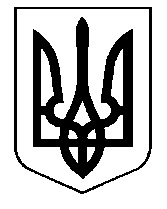 УКРАЇНАКАМ’ЯНСЬКА СІЛЬСЬКА РАДА    ІРШАВСЬКОГО  РАЙОНУЗАКАРПАТСЬКОЇ  ОБЛАСТІсесія     скликанняР І Ш Е Н Н Явід               2021 року                                    №с. Кам’янськеПро затвердження Програми капітального,поточного, поточно-середнього ремонту та утримання вулиць і доріг місцевого значення Кам'янської сільської територіальної громади на 2021-2023 роки	Відповідності до п. 22, ч.1, ст. 26 Закону України «Про місцеве самоврядування в Україні», та керуючись нормами статті 91 Бюджетного кодексу України, сільська рада В и р і ш и л а:1. Затвердити Програму капітального, поточного, поточно-середнього ремонту та утримання вулиць і доріг місцевого значення Кам'янської сільської територіальної громади на 2021-2023 роки (додається). 2. Контроль за виконанням рішення покласти на постійну комісію з питань фінансів, бюджету, планування соціально-економічного розвитку, інвестицій та міжнародного співробітництва.Сільський голова                                                           Михайло СТАНИНЕЦЬЗатверджено Рішенням сесії Камянської сільської ради  скликання №     від           2021р ПРОГРАМАКапітального, поточного, поточно-середнього ремонту та утримання вулиць і доріг місцевого значення Кам'янської сільської територіальної громади на 2021-2023 рокиЗагальні положення	Програма капітального, поточного, поточно-середнього ремонту та утримання вулиць і доріг місцевого значення  Кам'янської сільської  територіальної громади на 2021-2023 роки розроблена на виконання статті 91 Бюджетного кодексу України, відповідно до Законів України «Про місцеве самоврядування в Україні», «Про автомобільні дороги». 	Паспорт Програми згідно додатку 1. 	Закон України «Про автомобільні дороги» регулює відносини, пов’язані з функціонуванням та розвитком автомобільних доріг. Цим законом визначено, що автомобільні дороги поділяються на: 1). автомобільні дороги загального користування; 2). вулиці і дороги міст та інших населених пунктів; 3). відомчі (технологічні) автомобільні дороги; 4). автомобільні дороги на приватних територіях. 	Державне управління автомобільними дорогами загального користування здійснює Державне агентство автомобільних доріг України (Укравтодор), яке має органи управління на місцях – Служби автомобільних доріг.	Управління функціонуванням та розвитком вулиць і доріг населених пунктів здійснюється відповідними органами місцевого самоврядування, у віданні яких вони знаходяться. Визначення проблеми	У зв’язку з утворенням Кам'янської сільської територіальної громади частина вулиць і доріг загального користування та доріг місцевого значення знаходяться на території Кам'янської сільської територіальної громади. Усі дороги  та вулиці  потребують проведення як капітального, так і поточно-середнього, поточного ремонту. 	Станом на сьогоднішній день є незадовільним експлуатаційний стан більшості доріг місцевого значення, які мають статус обласних, і доріг  та вулиць місцевого значення, з причин багаторічного недофінансування на проведення капітальних і поточних ремонтних робіт. Практично більша половина з них уражена ямковістю, а окремі ділянки доріг є аварійно небезпечними. 	Такий стан автомобільних доріг загального користування та вулиць гальмує соціально-економічний розвиток  Кам'янської сільської територіальної громади, негативно впливає на розвиток цілих галузей, створює соціальну напругу. 	 Кам'янська сільська рада за кошти з сільського бюджету має виготовлену проектно-кошторисну документацію наступних проектів: - капітальний ремонт комунальної вулиці від №205 до кладовища в с.Арданово; -  капітальний ремонт комунальної вулиці з №120 по №149 в с. Арданово, Іршавського району. Коригування- капітальний ремонт дороги вулиці від №17 до №86 та від №3 до кладовища в с. Воловиця Іршавського району;- капітальний ремонт дороги вулиці від №129 до №155 в с. Богаревиця Іршавського району;- капітальний ремонт вулиці Гранітна у с. Сільце Іршавського району;- капітальний ремонт ділянок вулиці Садова с. Сільце Іршавського району. Коригування- капітальний ремонт елементів благоустрою ділянки вулиці від буд.№175 до буд. №229 в с. Мідяниця Іршавського району- поточний-середній ремонт ділянки автомобільної дороги місцевого значення С 070514. Кам'янське – Богаревиця – Дунковиця км 0+000 – 2+000, Іршавського району, Закарпатської області- поточний-середній ремонт ділянки автомобільної дороги місцевого значення С 070513. Берегово – Кам'янське) – Воловиця км 0+000 – 1+200, Іршавського району, Закарпатської області.	Критеріями стратегії розвитку автомобільних доріг територіальної громади, враховуючи їх незадовільний експлуатаційний стан, є:  збереження мережі автомобільних доріг;  забезпечення ефективного функціонування і безпеки дорожнього руху;  забезпечення транспортної доступності центр – периферія;  реконструкція і розбудова мережі автомобільних доріг з урахуванням соціально-економічного і адміністративно-територіального розвитку Кам'янської сільської територіальної громади;  впровадження новітніх систем організації будівництва, реконструкції, ремонтів й експлуатаційного утримання автомобільних доріг і вулиць на засадах вільної конкуренції з державного, районного та місцевого бюджетів; створення ринку відповідних робіт і послуг на умовах довгострокових контрактів.	Обсяги фінансування, які виділились у попередніх бюджетних періодах,   забезпечували проведення часткових ремонтних робіт на автомобільних дорогах відповідно до нормативних термінів.	Законом України «Про Державний бюджет України», щорічно визначається обсяг фінансових ресурсів, який спрямовується з Державного бюджету для фінансування робіт із будівництва, реконструкції, ремонтів та утримання мережі доріг загального користування. 3.Мета Програми	Основною метою даної Програми є:  розвиток дорожньої інфраструктури та створення безпечних умов дорожнього руху на території Кам'янської сільської ТГ ;  покращення соціально-економічного розвитку Кам'янської сільської ТГ, збільшення інвестиційної привабливості та розвитку виробництва за рахунок будівництва, реконструкції, ремонту та утримання доріг і вулиць місцевого значення, тротуарів населених пунктів;  забезпечення життєво-важливих інтересів населення, об’єктів виробництва, підприємств, установ, організацій, що діють на території Кам'янської сільської ТГ, незалежно від форм власності шляхом покращення сполучення;  підвищення ролі Кам'янської сільської територіальної громади у плануванні ремонтних робіт на дорогах загального користування місцевого значення;  контроль за ефективністю використаних коштів та якістю робіт. 	З метою недопущення розпорошення коштів місцевого бюджету, до пріоритетних напрямів під час визначення об’єктів будівництва, реконструкції, ремонту та утримання доріг віднесено:  забезпечення доступності до населених пунктів ТГ;  забезпечення під’їзду до соціальних та культурних об’єктів;  співфінансування проектів із капітального та поточно-середнього ремонту доріг загального користування місцевого значення.4.Відповідальні виконавці Програми	Відповідальним виконавцем у частині забезпечення робіт із капітального, поточно-середнього, поточного ремонту та утримання вулиць і доріг загального користування місцевого значення, є їх балансоутримувач, дорожні організації, приватні підприємства, підприємці та сільська рада. 5. Фінансування Програми	Розпорядником коштів є Кам'янська сільська рада ( в межах бюджетних призначень, визначених рішенням сесії сільської ради). 	Фінансування заходів Програми передбачено відповідно до додатку 2. 6.Очікувані результати виконання Програми	Виконання Програми забезпечить:  збереження існуючої мережі вулиць і доріг загального користування місцевого значення від руйнування, своєчасне виконання поточного та капітального ремонту та виконання заходів з безпеки дорожнього руху;  ліквідацію незадовільних умов руху автотранспорту, у тому числі маршрутів загального користування;  покращення транспортного, пішохідного сполучення та безпеки дорожнього руху;  створення умов доступності до населених пунктів;  ефективне використання наявних коштів та підвищення якості робіт, що виконуються, у тому числі шляхом упровадження нових матеріалів та технологій. 7.Обґрунтування шляхів і засобів розв’язання проблеми, обсягів та джерел фінансування	Витрати, пов’язані з капітальним, поточним та поточно-середнім ремонтом і утриманням автомобільних доріг і вулиць, необхідні для реалізації програм розвитку дорожнього господарства України, особливо в сільській місцевості, можуть здійснюватися за рахунок бюджетних та інших коштів. 	Джерелом фінансування видатків Програми можуть бути кошти з Державного та обласного бюджетів місцевим бюджетам на капітальний, поточний та поточно-середній ремонт, кошти районного бюджету та бюджету Кам'янської сільської ради. 	Головним розпорядником поточних видатків є сільська рада. Згідно Програми, кошти будуть спрямоуватись на капітальний, поточний ремонти та експлуатаційне утримання доріг загального користування  і вулиць населених пунктів, що входять до складу Кам'янської сільської ради. 	Сільська рада використовує кошти відповідно до укладеної угоди, порядку та умов надання субвенції з обласного бюджету місцевим бюджетам на поточний ремонт та утримання вулиць і доріг у населених пунктах Кам'янської сільської ТГ. 8.Завдання і заходи Програми, результативні показники	Одним із першочергових завдань Програми в 2021-2023 роках для Кам'янської сільської ТГ є акумулювання коштів на капітальний, поточно-середній та поточні ремонти, експлуатаційне утримання автомобільних доріг загального користування та їх ефективне використання. 	Виходячи з наявних фінансових ресурсів щорічно плануються заходи по будівництву, реконструкції та ремонту вулиць і доріг в населених пунктах. Вирішення цієї проблеми дозволить покращити автомобільне сполучення в Кам'янської сільської ТГ, що сприятиме підвищенню соціальноекономічного рівня територіальної громади, залученню нових інвестицій, розвитку діючих підприємств, створенню нових суб’єктів господарської діяльності, забезпечить умови для повноцінного проживання, роботи і відпочинку мешканців Кам'янської сільської територіальної громади. 9.Координація та контроль за ходом виконання Програми	Координація та контроль за ходом виконання заходів, передбачених Програмою, покладається на сільську раду та постійну комісію з питань фінансів, бюджету, планування соціально-економічного розвитку, інвестицій та міжнародного співробітництва.Секретар ради                                      Євгенія АНДРЕЛАДодаток 1до ПрограмиПАСПОРТ ПРОГРАМИ	Секретар ради                                      Євгенія АНДРЕЛАДодаток 2до ПрограмиЗаходи ПрограмиКапітального, поточного, поточно-середнього ремонту на утримання вулиць і доріг місцевого значення Кам'янської сільської територіальної громади на 2021-2023 рокиСекретар ради                                      Євгенія АНДРЕЛА1.НайменуванняпрограмиПрограма капітального, поточного, поточно-середнього ремонту та утримання вулиць і доріг місцевого значення Кам'янської сільської ради на 2021-2023 роки2.Підстава для розробленняНезадовільний експлуатаційний стан більшості вулиць і доріг місцевого значення, та доріг, які мають статус обласних3.Ініціатор розробленняПрограмиКам'янська сільська рада4.Нормативно-правове регулювання розроблення ПрограмиЗакон України «Про автомобільні дороги», «Про дорожній рух», «Про автомобільний транспорт», «Про джерела фінансування дорожнього господарства України», постанова Кабінету Міністрів України від 30 березня 1994 р. №198 «Про затвердження Єдиних правил ремонту і утримання автомобільних доріг, вулиць, залізничних переїздів, правил користування ними та охорони» (із змінами), статті 91 Бюджетного кодексу України5.Розробник та відповідальний виконавець ПрограмиКам'янська сільська рада, постійна комісія з питань фінансів, бюджету, планування соціально-економічного розвитку, інвестицій та міжнародного співробітництва6.Учасники Програми	Кам'янська сільська рада7.Відповідальний виконавець (замовник)Кам'янська сільська рада8.Термін реалізації Програми2021-2023 роки9.Джерела фінансуванняДержавний бюджет, обласний бюджет,місцевий бюджет та інші джерела фінансування, не заборонені законодавством10.Загальний обсяг фінансових ресурсів необхідний для реалізації заходів Програми всього:у тому числі                        32 900,0 тис. грн.2021 – 30 100,0 тис. грн.2022 –   1 400,0 тис. грн.2023 -    1 400,0 тис. грн.№п/пНазва заходуОбсяги фінансування (тис. грн.)Обсяги фінансування (тис. грн.)Обсяги фінансування (тис. грн.)Обсяги фінансування (тис. грн.)Відповідальний виконавець№п/пНазва заходуВсього		у тому числі		у тому числі		у тому числіВідповідальний виконавець№п/пНазва заходуВсього2021рік2022рік2023рікВідповідальний виконавець1.Проведення капітального ремонту вулиць і доріг місцевого значення14 500,014 000,0250,0250,0Кам'янська сільська рада2.Проведення поточно-середнього ремонту вулиць і доріг місцевого значення9 500,09 000,0250,0250,0Кам'янська сільська рада3.Проведення поточного ремонту вулиць і доріг місцевого значення та тротуарів у населених пунктах3 500,03 000,0250,0250,0Кам'янська сільська рада4.Виготовлення та коригування проектно-кошторисних документацій на капітальний ремонт вулиць і доріг місцевого значення1 000,0800,0100,0100,0Кам'янська сільська рада5.Утримання у належному стані вулиць і доріг місцевого значення в осінньо-зимовий період900,0300,0300,0300,0Кам'янська сільська рада6.Проведення капітального ремонту елементів благоустрою ділянок вулиць населених пунктів3 500,03 000,0250,0250,0Кам'янська сільська радаРазом32 900,030 100,01 400,01 400,0